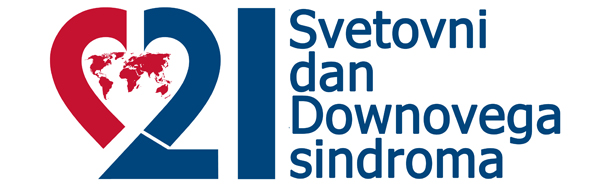 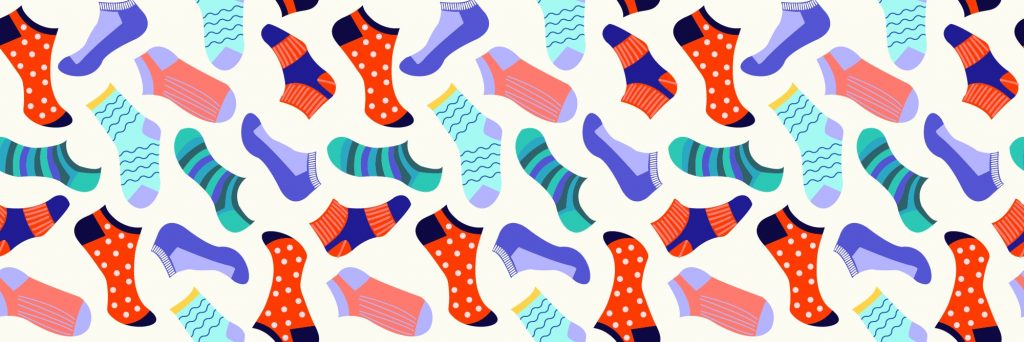 SOBOTA, 21.3. 2020OBUJ SI RAZLIČNI NOGAVICI!  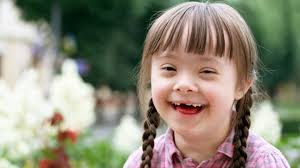 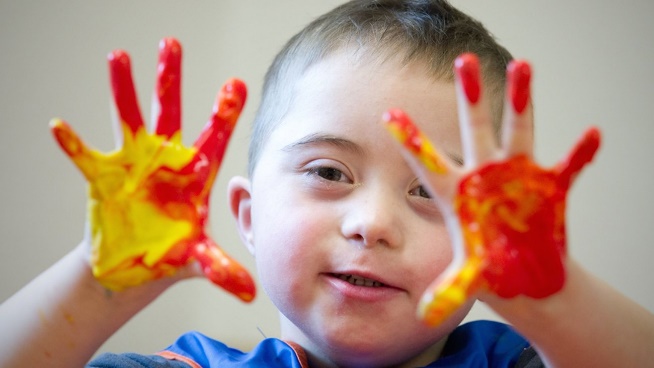 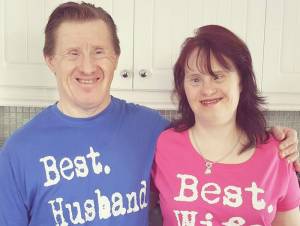 Downov sindrom ali trisomijo 21 je leta 1866 prvi opisal dr. John Landon Down. Gre za kromosomsko motnjo, ki jo povzroči dodaten 21. kromosom. Kromosom je trojno prisoten v vsaki celici in upočasnjuje tako telesni kot tudi duševni razvoj. Vzrok za takšno motnjo ni znan. Na približno 800 do 1000 porodov se rodi otrok z Downovim sindromom. V Sloveniji se na leto rodi 15 otrok z downovim sindromo.